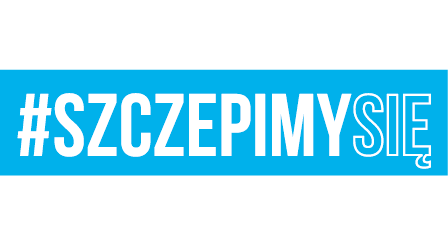 E          Egz. Nr 1Malbork, dnia 22 grudnia 2021r.Wszyscy uczestnicy postępowaniaNr sprawy: 22. BLT.SZP.2612.131.2021Dotyczy: postępowania w sprawie udzielenia zamówienia publicznego Nazwa zadania: „Wywóz odpadów komunalnych zmieszanych i segregowanych z obiektów administrowanych przez 22. BLT w Malborku.”INFORMACJA Z SESJI OTWARCIA OFERTSzanowni Państwo, 22 Baza Lotnictwa Taktycznego w Malborku działając na podstawie art. 222 ust. 5 ustawy Prawo zamówień publicznych przestawia Państwu informację z sesji otwarcia ofert, która odbyła się w dniu 22.12.2021 r  o godz.10:15.Z poważaniem Sekcja Zamówień PublicznychEmilia JasińskaWykonano w 1 egz.:Egz. Nr 1 – ad acta Wykonała: E. Jasińska (tel. 261 536 789) Dostęp do dokumentu: Sekcja Zamówień PublicznychCZĘŚĆ NR 1Odbiór, załadunek, transport i unieszkodliwienie odpadów komunalnych niesegregowanych                                    i segregowanych  z terenu 22 Bazy Lotnictwa Taktycznego w MalborkuCZĘŚĆ NR 1Odbiór, załadunek, transport i unieszkodliwienie odpadów komunalnych niesegregowanych                                    i segregowanych  z terenu 22 Bazy Lotnictwa Taktycznego w MalborkuCZĘŚĆ NR 1Odbiór, załadunek, transport i unieszkodliwienie odpadów komunalnych niesegregowanych                                    i segregowanych  z terenu 22 Bazy Lotnictwa Taktycznego w MalborkuNumer oferty, nazwa wykonawcyNumer oferty, nazwa wykonawcyWartości brutto oferty w zł Oferta nr 3Przedsiębiorstwo Usług Komunalnych COMPLEX Tomasz Grzmilul. Wiejska 682-230 NOWY STAW499 498,78 złw tym:Zamówienie podstawowe:      465 154,78 złZamówienie z prawem opcji:     34 344,00 zł CZĘŚĆ NR 2Odbiór, załadunek, transport i unieszkodliwienie odpadów komunalnych niesegregowanych                    i segregowanych z terenu 49 Bazy Lotniczej w Pruszczu GdańskimCZĘŚĆ NR 2Odbiór, załadunek, transport i unieszkodliwienie odpadów komunalnych niesegregowanych                    i segregowanych z terenu 49 Bazy Lotniczej w Pruszczu GdańskimCZĘŚĆ NR 2Odbiór, załadunek, transport i unieszkodliwienie odpadów komunalnych niesegregowanych                    i segregowanych z terenu 49 Bazy Lotniczej w Pruszczu GdańskimNumer oferty, nazwa wykonawcyNumer oferty, nazwa wykonawcyWartości brutto oferty w zł Oferta nr 2ALTVATER PIŁA Sp. z o.o. ul. Łączna 4A64-920 PIŁA131 981,40 złw tym:Zamówienie podstawowe:      125 501,40 złZamówienie z prawem opcji:       6 480,00 zł CZĘŚĆ NR 3Odbiór, załadunek, transport i unieszkodliwienie odpadów komunalnych niesegregowanych                    i segregowanych z terenu POiŁ SkowronkiCZĘŚĆ NR 3Odbiór, załadunek, transport i unieszkodliwienie odpadów komunalnych niesegregowanych                    i segregowanych z terenu POiŁ SkowronkiCZĘŚĆ NR 3Odbiór, załadunek, transport i unieszkodliwienie odpadów komunalnych niesegregowanych                    i segregowanych z terenu POiŁ SkowronkiNumer oferty, nazwa wykonawcyNumer oferty, nazwa wykonawcyWartości brutto oferty w zł Oferta nr 1Zakład Gospodarki Komunalnej Sp. z o.o. ul. Kanałowa 282-100 NOWY DWÓR GDAŃSKIZamówienie podstawowe:        5 532,06 zł